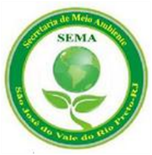 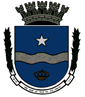 Sistema de Licenciamento Ambiental Municipal - SLAMREQUERIMENTOF R E N T EFormulário de Requerimento-CertidãoV E R S O